La demande d’agrément doit être notifiée à la Direction Véhicules et Transport de marchandises par courrier ou par courriel à l’adresse reprise dans l’en-tête.Je soussigné, en tant que représentant dûment habilité de l’organisme demandeur, déclare répondre aux conditions pour la désignation et aux autres obligations, telles que prévues aux articles 19 et 20 de l’Arrêté royal.Je m’engage à communiquer immédiatement à l’administration toute modification intervenant après l’octroi de l’agrément.J’autorise les agents de l’administration à avoir accès aux documents et aux locaux pour exercer leur contrôle.Date et signature du demandeur :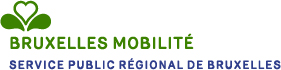 Direction Véhicules et Transport de MarchandisesCellule Transport de marchandises - ADR 
Iris Tower - Place Saint-Lazare 2, 1035 Bruxellesadr@sprb.brusselsDemande d’agrément en tant qu’organisme agréé en vertu de l’article 21 de l’Arrêté royal du 28 juin 2009 relatif au transport routier de marchandises dangereuses, à l’exception des matières explosibles et radioactivesType de demandeAgrément initialType de demandeExtension ou modification des activitésType de demandeRenouvellementType de demandeRetraitDemandeurDemandeurNom de l’entreprisePersonne moraleCoordonnées du responsable Statut juridiqueSiège social Numéro d’entreprise Adresse (rue, numéro, boîte)Code postal, commune, paysNom du demandeur, fonctionTéléphoneCourrielSite WebLes documents à fournir avec la demande ou le renouvellement :Le(s) certificat(s) d’accréditation ISO/ICE 17020 ou 17025 et leurs annexes ;Le CV des collaborateurs concernés ainsi que leur(s) certificat(s) de formation ;L’organigramme récent ;Si d’application, le dernier certificat de vérification, à défaut de prescriptions. techniques, le certificat d’étalonnage des appareils utilisés pour réaliser les tests ;une copie des rapports des audits requis effectués par l'instance d'accréditation ;La déclaration sur l’honneur dûment complétée et signée (annexe 4).Annexe 1 : Renseignements concernant les localisations physiques actives dans le cadre                   de la reconnaissance.   Annexe 2 : Renseignements concernant le personnel technique.Annexe 3 : Renseignements concernant le matériel.Annexe 4 : Déclaration sur l’honneur.Les documents à fournir avec la demande d’extension ou de modification des activités :Les annexes 1 à 4 pour toutes les informations supplémentaires par rapport à l’agrément initial.